RegeringenJustitiedepartementetMed överlämnande av finansutskottets betänkande 2016/17:FiU40 Ett starkare skydd mot orättvisa betalningsanmärkningar får jag anmäla att riksdagen denna dag bifallit utskottets förslag till riksdagsbeslut.Stockholm den 15 juni 2017Riksdagsskrivelse2016/17:324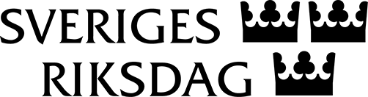 Esabelle DingizianClaes Mårtensson